Unit 8 Lesson 9: Solve Number RiddlesWU True or False: Comparison Statements (Warm up)Student Task StatementDecide if each statement is true or false.Be prepared to explain your reasoning.1 A Number RiddleStudent Task StatementMy number is less than 60.My number has 4 ones.My number is more than 30.What numbers fit these clues?Secret number: ___________2 More Number RiddlesStudent Task StatementSecret NumbersA: __________B: __________C: __________D: __________E: __________F: __________G: __________H: __________I: __________J: __________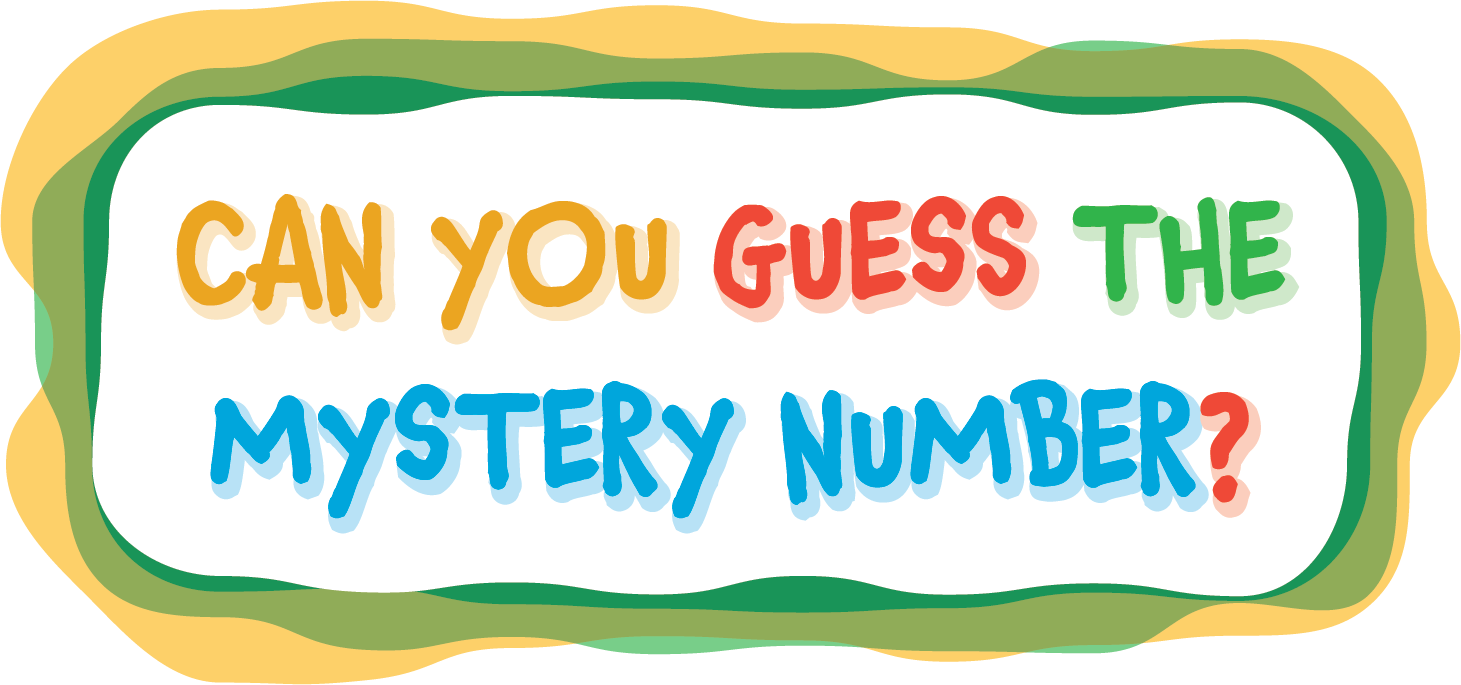 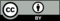 © CC BY 2021 Illustrative Mathematics®